                                                                     Trevose sequence of learning – PE Year B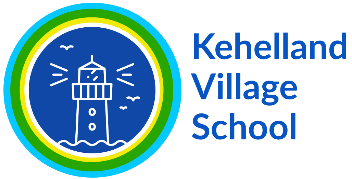 Autumn term – orienteeringCross-curricular orienteering Physical Education OAA Year 3Autumn term – realPEYear 4 unit 1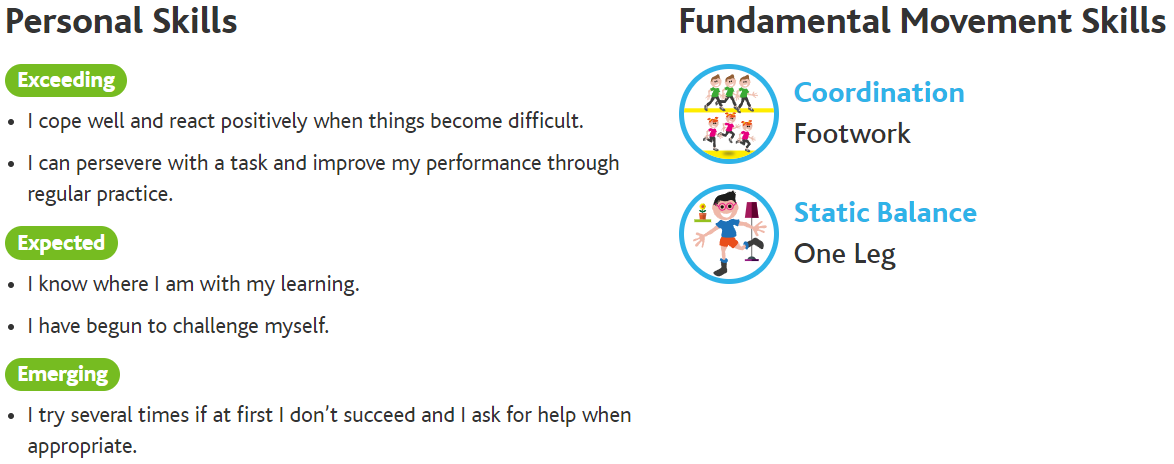 Year 4 unit 2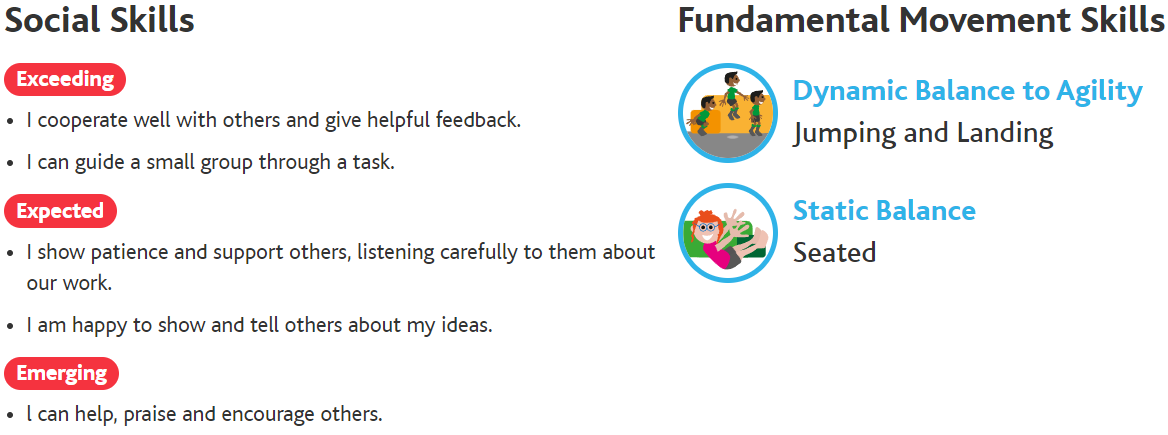 Autumn term – realgymY4 unit 1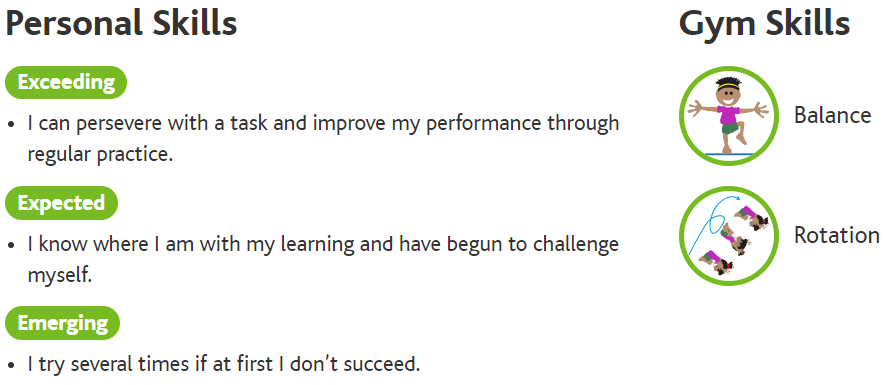 Lesson 1Lesson 2Lesson 3Lesson 4Lesson 5Lesson 6Navigate the cones 1Navigate the cones 2Setting the orienteering map 1Setting the orienteering map 2STAR orienteeringSCORE orienteeringLesson 1Lesson 2Lesson 3Lesson 4Lesson 5Lesson 6Footwork – try to combine side steps with front pivots, hopscotch, alternating your hopping leg each time Footwork – try to combine side steps with front pivots, hopscotch, alternating your hopping leg each time, move in a 3 step zigzag pattern with a knee raise across the bodyFootwork – try to combine side steps with front pivots, hopscotch, alternating your hopping leg each time, move in a 3 step zigzag pattern with a knee raise across the body, move in a 3 step zigzag pattern while alternating knee raise and foot behindOne leg balance – see how long you can hold your balance, close your eyes and hold your balanceOne leg balance – see how long you can hold your balance, close your eyes and hold your balance, try to balance on one leg on an uneven surface for 30 secondsOne leg balance – see how long you can hold your balance, close your eyes and hold your balance, try to balance on one leg on an uneven surface for 30 seconds, balance on an uneven surface with eyes closedLesson 1Lesson 2Lesson 3Lesson 4Lesson 5Lesson 6Jumping and landing –jump and turn to the side, jump and turn to face the opposite directionJumping and landing – jump and turn to the side, jump and turn to face the opposite direction, jump from 2 feet to 2 feet forwards and backwards landing on a lineJumping and landing – jump and turn to the side, jump and turn to face the opposite direction, jump from 2 feet to 2 feet forwards and backwards landing on a line, jump from 2 feet to 2 feet with a 180° turn and land on a lineSeated balance – try and move an object from one side of your body to the other, try and pick up, move and place the object across your body with the same handSeated balance – try and move an object from one side of your body to the other, try and pick up, move and place the object across your body with the same hand, , reach and pick up an item, swap hands and place it on the other sideSeated balance – try and move an object from one side of your body to the other, try and pick up, move and place the object across your body with the same hand, reach and pick up an item, swap hands and place it on the other side, reach and pick up items from in front, to the side and from behindLesson 1Lesson 2Lesson 3Lesson 4Lesson 5Lesson 6Balance – partner workBalance – partner workBalance – partner workRotation – floor workRotation – hand apparatusRotation – hand apparatus